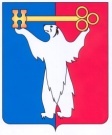 АДМИНИСТРАЦИЯ ГОРОДА НОРИЛЬСКАКРАСНОЯРСКОГО КРАЯПОСТАНОВЛЕНИЕ13.03.2023                                           г. Норильск                                                     № 96О внесении изменений в отдельные постановления Администрации города Норильска  В целях приведения отдельных правовых актов Администрации города Норильска в соответствие с требованиями действующего законодательства, ПОСТАНОВЛЯЮ:Внести в Порядок предоставления из средств местного бюджета управляющим организациям, товариществам собственников жилья субсидии на финансовое обеспечение (возмещение) затрат по проведению капитального ремонта многоквартирных домов жилищного фонда муниципального образования город Норильск, утвержденный постановлением Администрации города Норильска от 19.06.2009 № 303 (далее –Порядок № 303), следующие изменения:1.1. В абзаце первом пункта 2.6 Порядка № 303 слова «в подпункте «г»» заменить словами «в подпунктах «а», «г»».1.2. Подпункт «а» пункта 2.6 Порядка № 303 изложить в следующей редакции:«а) у Получателя субсидии должна отсутствовать неисполненная обязанность по уплате налогов, сборов, страховых взносов, пеней, штрафов, процентов, подлежащих уплате в соответствии с законодательством Российской Федерации о налогах и сборах;».1.3. Подпункт «д» пункта 2.6 Порядка № 303 изложить в следующей редакции:«д) Получатель субсидии не должен являться иностранным юридическим лицом, в том числе местом регистрации которого является государство или территория, включенные в утверждаемый Министерством финансов Российской Федерации перечень государств и территорий, используемых для промежуточного (офшорного) владения активами в Российской Федерации (далее - офшорная компания), а также российским юридическим лицом, в уставном (складочном) капитале которого доля прямого или косвенного (через третьих лиц) участия офшорной компании в совокупности превышает 25 процентов (если иное не предусмотрено законодательством Российской Федерации). При расчете доли участия офшорных компаний в капитале российских юридических лиц не учитывается прямое и (или) косвенное участие офшорных компаний в капитале публичных акционерных обществ (в том числе со статусом международной компании), акции которых обращаются на организованных торгах в Российской Федерации, а также косвенное участие таких офшорных компаний в капитале других российских юридических лиц, реализованное через участие в капитале указанных публичных акционерных обществ;».1.4. Подпункт «в» пункта 2.11 Порядка № 303 изложить в следующей редакции:«в) справку территориального органа Федеральной налоговой службы Российской Федерации об исполнении налогоплательщиком (плательщиком сбора, плательщиком страховых взносов, налоговым агентом) обязанности по уплате налогов, сборов, страховых взносов, пеней, штрафов, процентов, выданную не более чем за два месяца до планируемой даты заключения договора;».1.5. В подпункте «г» пункта 2.11 Порядка № 303 слова «Фонда социального» заменить словами «Фонда пенсионного и социального». 1.6. Пункт 2.11 Порядка № 303 после подпункта «н» дополнить подпунктом «о» следующего содержания:«о) справку, подписанную руководителем и заверенную печатью Получателя субсидии, о том, что Получатель субсидии является (не является) иностранным юридическим лицом, в том числе офшорной компанией, а также российским юридическим лицом, в уставном (складочном) капитале которого доля прямого или косвенного (через третьих лиц) участия офшорных компаний в совокупности превышает 25 процентов (составляется Получателем субсидии в произвольной форме).».Внести в Порядок предоставления субсидий управляющим организациям и товариществам собственников жилья на финансовое обеспечение (возмещение) затрат в связи с проведением работ по благоустройству дворовых территорий, утвержденный постановлением Администрации города Норильска от 31.07.2018 № 304 (далее – Порядок № 304), следующие изменения:2.1. В абзаце первом пункта 2.2 Порядка № 304 слова «в подпункте «е»» заменить словами «в подпунктах «а», «е»».2.2. Подпункт «г» пункта 2.2 Порядка № 304 изложить в следующей редакции:«г) Получатель субсидии не должен являться иностранным юридическим лицом, в том числе местом регистрации которого является государство или территория, включенные в утверждаемый Министерством финансов Российской Федерации перечень государств и территорий, используемых для промежуточного (офшорного) владения активами в Российской Федерации (далее - офшорная компания), а также российским юридическим лицом, в уставном (складочном) капитале которого доля прямого или косвенного (через третьих лиц) участия офшорной компании в совокупности превышает 25 процентов (если иное не предусмотрено законодательством Российской Федерации). При расчете доли участия офшорных компаний в капитале российских юридических лиц не учитывается прямое и (или) косвенное участие офшорных компаний в капитале публичных акционерных обществ (в том числе со статусом международной компании), акции которых обращаются на организованных торгах в Российской Федерации, а также косвенное участие таких офшорных компаний в капитале других российских юридических лиц, реализованное через участие в капитале указанных публичных акционерных обществ;».2.3. Подпункт «г» пункта 2.3 Порядка № 304 изложить в следующей редакции: «г) справки территориального органа Федеральной налоговой службы Российской Федерации об исполнении налогоплательщиком (плательщиком сбора, плательщиком страховых взносов, налоговым агентом) обязанности по уплате налогов, сборов, страховых взносов, пеней, штрафов, процентов, выданную не более чем за два месяца до планируемой даты заключения Договора;». 2.4. В подпункте «д» пункта 2.3 Порядка № 304 слова «Фонда социального» заменить словами «Фонда пенсионного и социального».2.5. Пункт 2.3 Порядка № 304 после подпункта «н» дополнить подпунктом «о» следующего содержания:«о) справку, подписанную руководителем и заверенную печатью Получателя субсидии, о том, что Получатель субсидии является (не является) иностранным юридическим лицом, в том числе офшорной компанией, а также российским юридическим лицом, в уставном (складочном) капитале которого доля прямого или косвенного (через третьих лиц) участия офшорных компаний в совокупности превышает 25 процентов (составляется Получателем субсидии в произвольной форме).».2.6. Пункт «г» приложения № 1 к Порядку № 304 изложить в следующей редакции:«г) справки территориального органа Федеральной налоговой службы Российской Федерации об исполнении налогоплательщиком (плательщиком сбора, плательщиком страховых взносов, налоговым агентом) обязанности по уплате налогов, сборов, страховых взносов, пеней, штрафов, процентов, выданную не более чем за два месяца до планируемой даты заключения Договора;». 2.7. В пункте «д» приложения № 1 к Порядку слова «Фонда социального» заменить словами «Фонда пенсионного и социального».2.8. Приложение № 1 к Порядку № 304 после пункта «н» дополнить пунктом «о» следующего содержания:«о) справку, подписанную руководителем и заверенную печатью Получателя субсидии, о том, что Получатель субсидии является (не является) иностранным юридическим лицом, в том числе офшорной компанией, а также российским юридическим лицом, в уставном (складочном) капитале которого доля прямого или косвенного (через третьих лиц) участия офшорных компаний в совокупности превышает 25 процентов (составляется Получателем субсидии в произвольной форме).».Внести в Порядок предоставления субсидии организациям (индивидуальным предпринимателям), осуществляющим деятельность по управлению многоквартирным домом, и исполнителям коммунальных услуг на возмещение затрат в связи с возникновением безнадежной к взысканию задолженности населения за оказанные услуги по содержанию многоквартирного дома и (или) коммунальные услуги, утвержденный постановлением Администрации города Норильска от 13.05.2015 № 224 (далее – Порядок № 224), следующие изменения:3.1. В абзаце первом пункта 2.3 Порядка № 224 слова «в подпункте «г»» заменить словами «в подпунктах «а», «г»».3.2. Подпункт «д» пункта 2.3 Порядка № 224 изложить в следующей редакции:«д) Получатель субсидии не должен являться иностранным юридическим лицом, в том числе местом регистрации которого является государство или территория, включенные в утверждаемый Министерством финансов Российской Федерации перечень государств и территорий, используемых для промежуточного (офшорного) владения активами в Российской Федерации (далее - офшорная компания), а также российским юридическим лицом, в уставном (складочном) капитале которого доля прямого или косвенного (через третьих лиц) участия офшорной компании в совокупности превышает 25 процентов (если иное не предусмотрено законодательством Российской Федерации). При расчете доли участия офшорных компаний в капитале российских юридических лиц не учитывается прямое и (или) косвенное участие офшорных компаний в капитале публичных акционерных обществ (в том числе со статусом международной компании), акции которых обращаются на организованных торгах в Российской Федерации, а также косвенное участие таких офшорных компаний в капитале других российских юридических лиц, реализованное через участие в капитале указанных публичных акционерных обществ;».3.3. Подпункт «в» пункта 2.4 Порядка № 224 изложить в следующей редакции: «в) справку территориального органа Федеральной налоговой службы Российской Федерации об исполнении налогоплательщиком (плательщиком сбора, плательщиком страховых взносов, налоговым агентом) обязанности по уплате налогов, сборов, страховых взносов, пеней, штрафов, процентов, выданную не более чем за два месяца до планируемой даты заключения Договора;»3.4. В подпункте «г» пункта 2.4 Порядка № 224 слова «Фонда социального» заменить словами «Фонда пенсионного и социального».3.5. Пункт 2.4 Порядка № 224 после подпункта «з» дополнить подпунктом «и» следующего содержания:«и) справку, подписанную руководителем и заверенную печатью Получателя субсидии, о том, что Получатель субсидии является (не является) иностранным юридическим лицом, в том числе офшорной компанией, а также российским юридическим лицом, в уставном (складочном) капитале которого доля прямого или косвенного (через третьих лиц) участия офшорных компаний в совокупности превышает 25 процентов (составляется Получателем субсидии в произвольной форме).».Внести в Порядок предоставления субсидии муниципальному унитарному предприятию муниципального образования город Норильск «Коммунальные объединенные систем» на возмещение фактически понесенных затрат и (или) финансовое обеспечение затрат на выполнение аварийно-восстановительных работ, работ по капитальному ремонту на объектах коммунальной инфраструктуры, закрепленных за ним на праве хозяйственного ведения, находящихся в собственности муниципального образования город Норильск, утвержденный постановлением Администрации города Норильска от 02.08.2019                          № 336 (далее – Порядок № 336), следующие изменения:4.1. В абзаце первом пункта 2.6 Порядка № 336 слова «в подпункте «е»» заменить словами «в подпунктах «а», «е»».4.2. Подпункт «в» пункта 2.10 Порядка № 336 изложить в следующей редакции:«в) справку территориального органа Федеральной налоговой службы Российской Федерации об исполнении налогоплательщиком (плательщиком сбора, плательщиком страховых взносов, налоговым агентом) обязанности по уплате налогов, сборов, страховых взносов, пеней, штрафов, процентов, выданную не более чем за два месяца до планируемой даты заключения Договора;». 4.3. В подпункте «г» пункта 2.10 Порядка № 336 слова «Фонда социального» заменить словами «Фонда пенсионного и социального». Внести в Порядок предоставления субсидии на финансовое обеспечение (возмещение) затрат на реализацию мероприятия по термостабилизации грунтов под многоквартирными домами (бурение температурных скважин, инженерные изыскания, разработка проектной документации, прохождение государственной экспертизы и реализация мероприятий по термостабилизации) муниципального образования город Норильск, утвержденный постановлением от 22.04.2022 № 235 (далее – Порядок №1), следующие изменения: В абзаце первом пункта 2.2 Порядка № 1 слова «в подпункте «г»» заменить словами «в подпунктах «а», «г»».Подпункт «а» пункта 2.2 Порядка №1 изложить в следующей редакции:«а) у Получателя субсидии должна отсутствовать неисполненная обязанность по уплате налогов, сборов, страховых взносов, пеней, штрафов, процентов, подлежащих уплате в соответствии с законодательством Российской Федерации о налогах и сборах;».5.3. Подпункт «д» пункта 2.2 Порядка № 1 изложить в следующей редакции:«д) Получатель субсидии не должен являться иностранным юридическим лицом, в том числе местом регистрации которого является государство или территория, включенные в утверждаемый Министерством финансов Российской Федерации перечень государств и территорий, используемых для промежуточного (офшорного) владения активами в Российской Федерации (далее - офшорная компания), а также российским юридическим лицом, в уставном (складочном) капитале которого доля прямого или косвенного (через третьих лиц) участия офшорной компании в совокупности превышает 25 процентов (если иное не предусмотрено законодательством Российской Федерации). При расчете доли участия офшорных компаний в капитале российских юридических лиц не учитывается прямое и (или) косвенное участие офшорных компаний в капитале публичных акционерных обществ (в том числе со статусом международной компании), акции которых обращаются на организованных торгах в Российской Федерации, а также косвенное участие таких офшорных компаний в капитале других российских юридических лиц, реализованное через участие в капитале указанных публичных акционерных обществ;».5.4. Подпункт «в» пункта 2.6 Порядка № 1 изложить в следующей редакции:«в) справку территориального органа Федеральной налоговой службы Российской Федерации об исполнении налогоплательщиком (плательщиком сбора, плательщиком страховых взносов, налоговым агентом) обязанности по уплате налогов, сборов, страховых взносов, пеней, штрафов, процентов, выданную не более чем за два месяца до планируемой даты заключения Договора;».5.5. В подпункте «г» пункта 2.6 Порядка № 1 слова «Фонда социального» заменить словами «Фонда пенсионного и социального». 5.6. Пункт 2.6 Порядка № 1 после подпункта «м» дополнить подпунктом «н» следующего содержания:«н) справку, подписанную руководителем и заверенную печатью Получателя субсидии, о том, что Получатель субсидии является (не является) иностранным юридическим лицом, в том числе офшорной компанией, а также российским юридическим лицом, в уставном (складочном) капитале которого доля прямого или косвенного (через третьих лиц) участия офшорных компаний в совокупности превышает 25 процентов (составляется Получателем субсидии в произвольной форме).».Внести в Порядок предоставления субсидии муниципальному унитарному предприятию муниципального образования город Норильск «Коммунальные объединенные системы» на финансовое обеспечение затрат на проведение реконструкции, капитального ремонта (модернизации), включая выполнение проектных и (или) инженерно-изыскательских работ, на объектах коммунальной инфраструктуры, в том числе коллекторного хозяйства, закрепленных за ним на праве хозяйственного ведения, находящихся в собственности муниципального образования город Норильск, утвержденный постановлением Администрации города Норильска от 22.04.2022 № 235 (далее - Порядок № 2), следующие изменения:В абзаце первом пункта 2.2 Порядка № 2 слова «подпункта «г»» заменить словами «подпунктах «а», «г»».Подпункт «а» пункта 2.2 Порядка № 2 изложить в следующей редакции:«а) у Получателя субсидии должна отсутствовать неисполненная обязанность по уплате налогов, сборов, страховых взносов, пеней, штрафов, процентов, подлежащих уплате в соответствии с законодательством Российской Федерации о налогах и сборах;».6.3. Подпункт «д» пункта 2.2 Порядка № 2 изложить в следующей редакции:«д) Получатель субсидии не должен являться иностранным юридическим лицом, в том числе местом регистрации которого является государство или территория, включенные в утверждаемый Министерством финансов Российской Федерации перечень государств и территорий, используемых для промежуточного (офшорного) владения активами в Российской Федерации (далее - офшорная компания), а также российским юридическим лицом, в уставном (складочном) капитале которого доля прямого или косвенного (через третьих лиц) участия офшорной компании в совокупности превышает 25 процентов (если иное не предусмотрено законодательством Российской Федерации). При расчете доли участия офшорных компаний в капитале российских юридических лиц не учитывается прямое и (или) косвенное участие офшорных компаний в капитале публичных акционерных обществ (в том числе со статусом международной компании), акции которых обращаются на организованных торгах в Российской Федерации, а также косвенное участие таких офшорных компаний в капитале других российских юридических лиц, реализованное через участие в капитале указанных публичных акционерных обществ;».6.4. Подпункт «в» пункта 2.5 Порядка № 2 изложить в следующей редакции:«в) справку территориального органа Федеральной налоговой службы Российской Федерации об исполнении налогоплательщиком (плательщиком сбора, плательщиком страховых взносов, налоговым агентом) обязанности по уплате налогов, сборов, страховых взносов, пеней, штрафов, процентов, выданную не более чем за два месяца до планируемой даты заключения Договора;».6.5. В подпункте «г» пункта 2.5 Порядка № 2 слова «Фонда социального» заменить словами «Фонда пенсионного и социального». 6.6. Пункт 2.5 Порядка № 2 после подпункта «м» дополнить подпунктом «н» следующего содержания:«н) справку, подписанную руководителем и заверенную печатью Получателя субсидии, о том, что Получатель субсидии является (не является) иностранным юридическим лицом, в том числе офшорной компанией, а также российским юридическим лицом, в уставном (складочном) капитале которого доля прямого или косвенного (через третьих лиц) участия офшорных компаний в совокупности превышает 25 процентов (составляется Получателем субсидии в произвольной форме).».6.7. Абзац пятый пункта 2.15 Порядка № 2 изложить в следующей редакции:«- акт о приемке выполненных работ (форма КС-2) (в случае выполнения проектных и (или) инженерно-изыскательских работ – акт сдачи-приемки выполненных работ/оказанных услуг);». 7. Опубликовать настоящее постановление в газете «Заполярная правда» и разместить его на официальном сайте муниципального образования город Норильск.8. Настоящее постановление вступает в силу с даты его подписания и распространяет свое действие на правоотношения, возникшие с 01.01.2023, за исключением пункта 6.6 настоящего постановления, вступающего в силу с даты подписания настоящего постановления и распространяющего свое действие на правоотношения, возникшие с 28.10.2022.Глава города Норильска                                                                                 Д.В. Карасев 